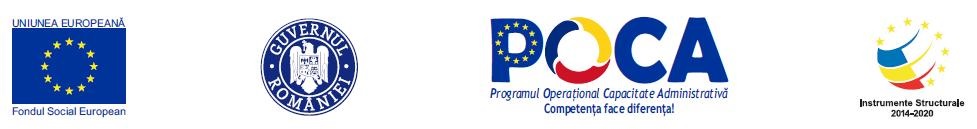 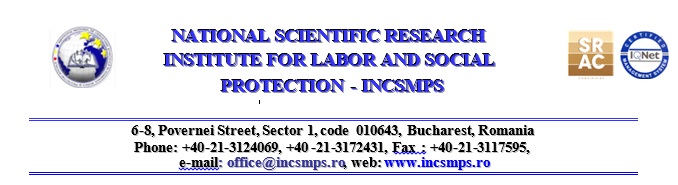 ANNEX No.3STATEMENTI, the undersigned ............................... ......... resident in ....................., street .....................................................................................,having ID/ Personal identity number..........................................................., declare under my sole responsibility that I have no criminal record to make me incompatible with the function .........................., of the SIPOCA Project 27 for which I am applying.Date									Signature,	